В стоимость участия включено:Аккредитация представителя Заказчика для участия в Дополнительной профессиональной Программе повышения квалификации «Экономические и правовые основы при осуществлении расчетов платы за  жилищно-коммунальные услуги» 11-13 декабря 2019г.;Обеспечение участия представителя Заказчика во всех образовательных программах 11 - 13 декабря 2019г.;Вручение удостоверения о повышении квалификации от  ФГБОУ ВО «РЭУ им. Г.В.Плеханова» Предоставление специализированной рабочей тетради для обученияПредоставление нормативно-правовой базы Предоставление видеозаписи обучающего курсаОбеспечение питания (кофе-брейки)Настоящим подтверждаем наше намерение принять участие в работе программы и получать информационную рассылку.Подпись _____________Ф.И.О. _______________________ Дата _________________ 2019г.         М.П.Для участия в программе:Направьте регистрационный бланк и банковские реквизиты по тел./факс: 8 (800)200-11-81, 8(499)372-10-39 или e-mail: a.nesterov@od-group.ru  Координатор проекта: Кузнецов Виктор Дмитриевич, e-mail: v.kuznecov@od-group.ru, тел.: +7(977)-809-16-87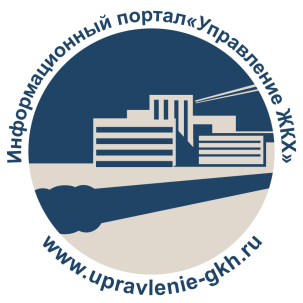 Дополнительная профессиональная Программа повышения квалификации «Экономические и правовые основы при осуществлении расчетов платы за  жилищно-коммунальные услуги»г. Москва, 11 - 13 декабря 2019 годаМесто проведения:   ФГБОУ ВО «РЭУ им. Г.В.Плеханова» г. Москва,  ФГБОУ ВО «РЭУ им. Г.В.Плеханова»		Исполнительная дирекция: Информационный Портал «Управление ЖКХ»Россия, г. Москва, 127549, ул. Пришвина, дом 8, корпус 2. Тел./факс. 8(499)372-10-39.Официальный сайт: www.upravlenie-gkh.ru  Email: a.nesterov@od-group.ru Место проведения:   ФГБОУ ВО «РЭУ им. Г.В.Плеханова» г. Москва,  ФГБОУ ВО «РЭУ им. Г.В.Плеханова»		Исполнительная дирекция: Информационный Портал «Управление ЖКХ»Россия, г. Москва, 127549, ул. Пришвина, дом 8, корпус 2. Тел./факс. 8(499)372-10-39.Официальный сайт: www.upravlenie-gkh.ru  Email: a.nesterov@od-group.ru Место проведения:   ФГБОУ ВО «РЭУ им. Г.В.Плеханова» г. Москва,  ФГБОУ ВО «РЭУ им. Г.В.Плеханова»		Исполнительная дирекция: Информационный Портал «Управление ЖКХ»Россия, г. Москва, 127549, ул. Пришвина, дом 8, корпус 2. Тел./факс. 8(499)372-10-39.Официальный сайт: www.upravlenie-gkh.ru  Email: a.nesterov@od-group.ru Место проведения:   ФГБОУ ВО «РЭУ им. Г.В.Плеханова» г. Москва,  ФГБОУ ВО «РЭУ им. Г.В.Плеханова»		Исполнительная дирекция: Информационный Портал «Управление ЖКХ»Россия, г. Москва, 127549, ул. Пришвина, дом 8, корпус 2. Тел./факс. 8(499)372-10-39.Официальный сайт: www.upravlenie-gkh.ru  Email: a.nesterov@od-group.ru Регистрационный взнос до 30.10.201949 500 рублейРегистрационный взнос после 30.10.201959 500 рублейОрганизация-участникОснование деятельности организации (Устав, Положение, Распоряжение…)Ф.И.О. и должность руководителяФ.И.О и должность участника ПрограммыЮридический адресорганизации-участника Фактический адресорганизации-участникаТелефон, факс, e-mailФ.И.О контактного лицаТелефон, факс, e-mailИНН и КППБанковские реквизиты (название банка, расчетный счет, корр. счет, лицевой счет, БИК)ОКПО или ОГРН